УТВЕРЖДАЮ: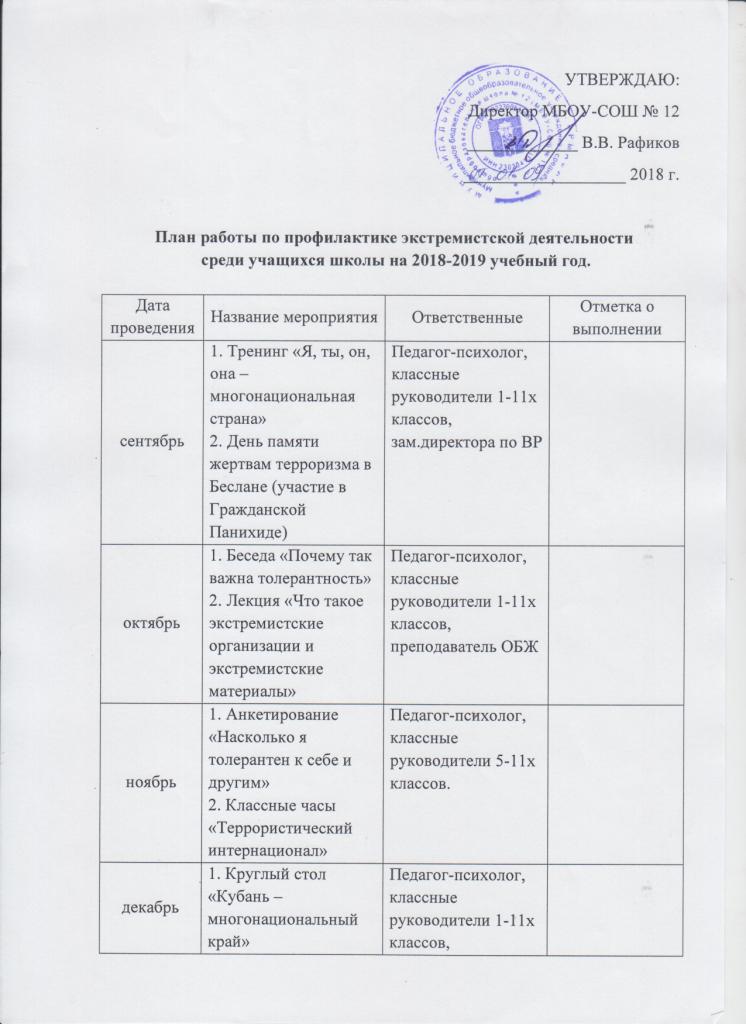 Директор МБОУ-СОШ № 12_____________ В.В. Рафиков___________________ 2018 г.План работы по профилактике экстремистской деятельности среди учащихся школы на 2018-2019 учебный год.Дата проведенияНазвание мероприятияОтветственныеОтметка о выполнениисентябрь1. Тренинг «Я, ты, он, она – многонациональная страна»2. День памяти жертвам терроризма в Беслане (участие в Гражданской Панихиде)Педагог-психолог, классные руководители 1-11х классов, зам.директора по ВР октябрь1. Беседа «Почему так важна толерантность»2. Лекция «Что такое экстремистские организации и экстремистские материалы»Педагог-психолог, классные руководители 1-11х классов, преподаватель ОБЖ ноябрь1. Анкетирование «Насколько я толерантен к себе и другим»2. Классные часы «Террористический интернационал»Педагог-психолог,классные руководители 5-11х классов.декабрь1. Круглый стол «Кубань – многонациональный край»2. Беседа «Способы действия террористов»Педагог-психолог, классные руководители 1-11х классов, преподаватель ОБЖ январь1. Анкетирование «Черты толерантной личности»2. Классные часы «Порядок действия при угрозе взрыва»Педагог-психолог, классные руководители 1-11х классов, преподаватель ОБЖ февраль1. Круглый стол «Толерантность по отношению к себе и другим»2. Классные часы «Борьба с распространением экстремистских материалов»Педагог-психолог, классные руководители 1-11х классов, преподаватель ОБЖ март1. Формирование толерантного поведения в семье. Психологический тренинг.2. Практическая работа «Порядок эвакуации из помещения школы»Педагог-психолог, классные руководители 1-11х классов, преподаватель ОБЖ апрель1. Классные часы «Что такое толерантность?»2. Классные часы «Уголовная ответственность за экстремистскую деятельность»Педагог-психолог, классные руководители 1-11х классов, школьный участковый инспектормай1. Беседа «Быть толерантным – быть человеком»2. Беседа «Интернет – как средство распространения материалов экстремистской направленности»Педагог-психолог, классные руководители 1-11х классовиюньиюльавгустПо отдельному плануПо отдельному плануПо отдельному плану